Игры и занятия на развитие сенсомоторных навыков для детей 2-3 лет. Часть 2.Строим дорожки из домино.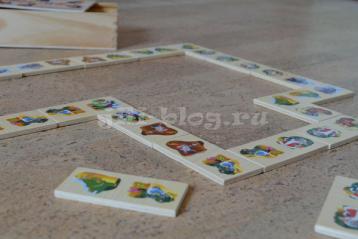 Переливаем воду из одной миски в другую при помощи губки.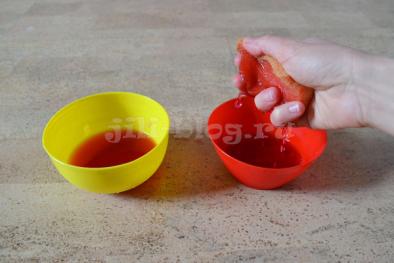 Составляем картинки на кубиках-пазлах.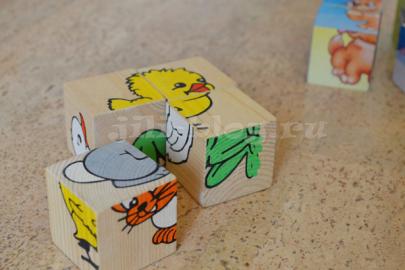 Играем с двух-трехслойными рамками-вкладышами.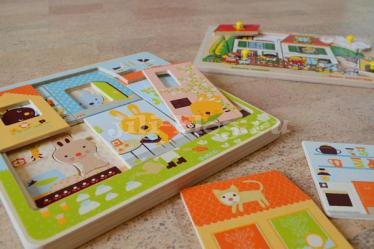 Подбираем крышки к баночкам.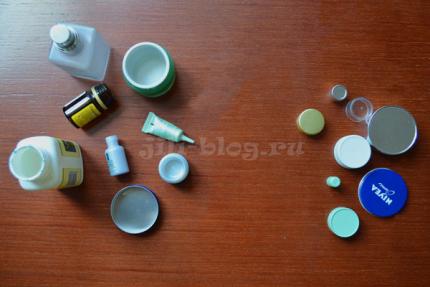 Играем с рамками-вкладышами без фоновых картинок.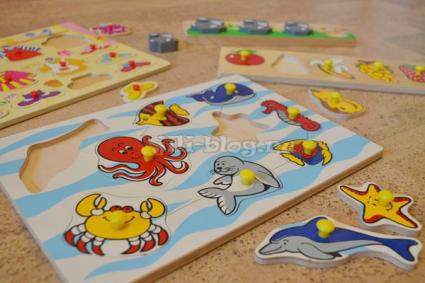 Играем в магнитную рыбалку.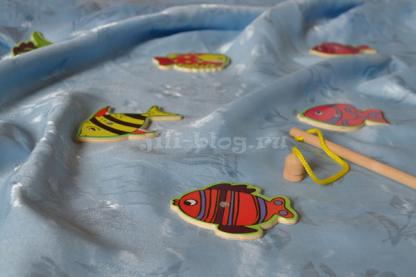 Играем в мозаику.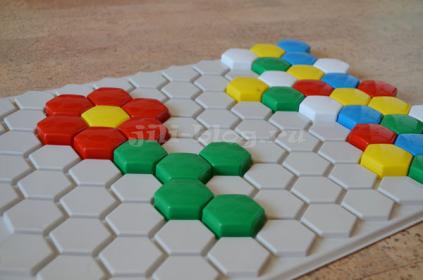 Открываем и закрываем коробочки с разными вариантами закрывания, защелкивания.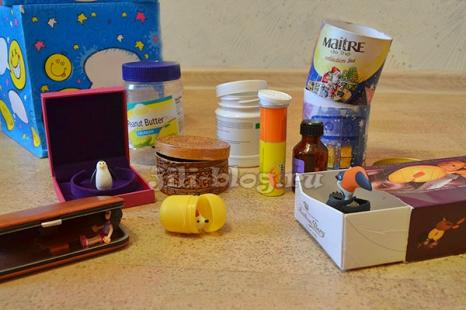 Учимся открывать и закрывать замочки, щеколды и т.п.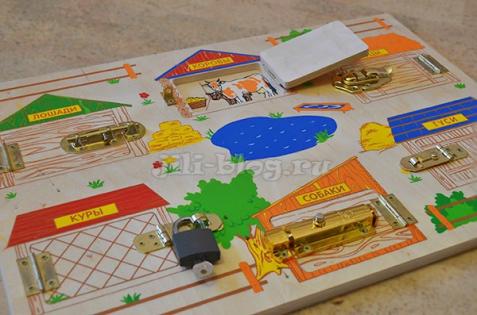 Разливаем воду из чайника по стаканчикам.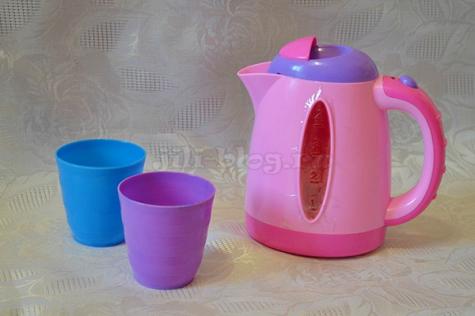 Просеиваем крупу через ситечко.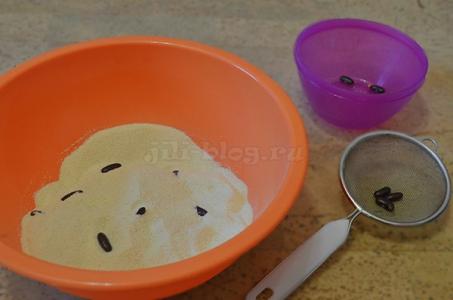 Режем овощи и фрукты.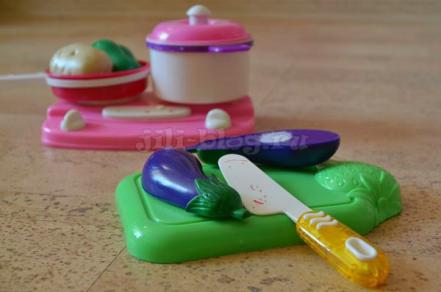 Играем в лото.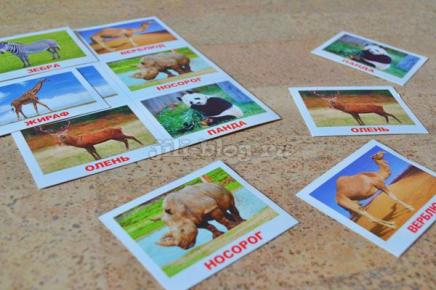 Одеваем кукол, накладывая одежду.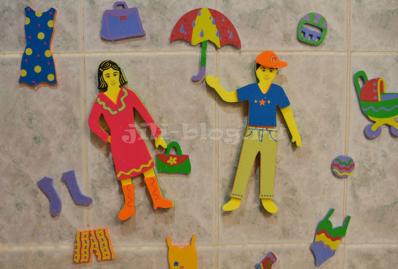 Скатываем шарик по горкам.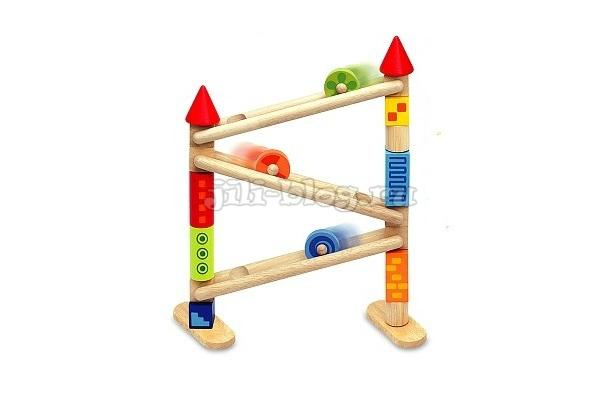 Чистим вареное яичко.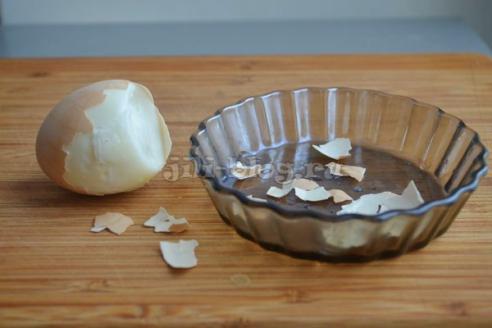 Учимся расстегивать молнии, липучки; откручивать-закручивать крышки на бутылках.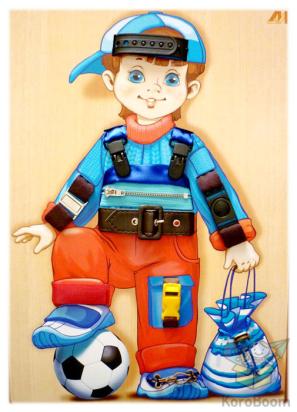 